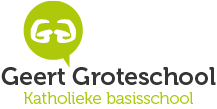 Aanwezig: Loles Bobo, Hilde Baack, Tibor Elferink, Kirsten de Kok, Calijn van der Kolk, Caren RikkertAfwezig met kennisgeving: Joanne van der VeenDe mr is voornemens 10 april (volgende week) het zorgplan te bespreken.Verder neemt de MR zich voor compact te vergaderen.Agendapunten:-SOP (School Ondersteunings Profiel)-bezoek van de onderwijsinspectie-Het School Ondersteunings Profiel wordt besproken. De school streeft erna beter en vroegtijdig te signaleren welke zorg er nodig is. Daar wordt vervolgens een plan van aanpak op gemaakt. -Inspectie bezoek wordt besproken. Er is door de onderwijsinspectie gesproken met ouders, leerlingen, met Loles en met een aantal leerkrachten. Geconcludeerd kan worden dat er consensus bestaat over hetgeen aan de orde is gekomen.Verbeterpunten die naar voren komen in het rapport gaan over didactiek, analyseren, bieden van uitdagend onderwijs en ogo (ontwik. gericht onderwijs).Zo zou de school naast lezen, rekenen, spelling, meer aandacht kunnen besteden aan andere vakgebieden. Loles geeft aan dat er aandacht is voor de vakken Engels, Spaans en muziek. De MR merkt op dat het nog niet echt in het DNA van de school zit.De MR adviseert om het voor de ouders inzichtelijk te maken. Er zou meer nadruk gelegd kunnen worden op de creatieve kanten bijv. middels een week opening en/of sluiting.Wvttk: -er zijn in de bovenbouw 5 bouwcoordinatoren geweest in 3 jaar. Dat is niet bevorderlijk voor de continuïteit.-de MR constateert dat er zorgen zijn onder ouders over de hoeveelheid inval- leerkrachten. Loles geeft aan te roeien met de riemen die zij heeft. Als er iemand ziek is wordt er een invaller geregeld. Gelukkig zijn er nog geen kinderen naar huis gestuurd.-het team constateert dat de ouderparticipatie een eenzijdig beeld toont. Het zijn vaak dezelfde ouders die participeren in de school. En vooral voor de groepen 5/6 is het lastig  om ouders te regelen (denk aan schoolreisje). Afgesproken wordt om de School Advies Commissie om advies te vragen.-Calijn merkt op dat er door de ouders van de kleuters meer uitdaging voor bepaalde kinderen wordt verwacht. - De Mr heeft onderwerp ‘rapportgesprekken’ aan de orde gesteld. de rapportgesprekken vinden overdag plaats en dat stuit bij sommige ouders op weerstand vanwege werk. Loles wil echter het team niet teveel belasten in de avonduren.De ouders worden gevraagd hierin flexibel te zijn. -App groepen. De hoeveelheid apps in de klassenapp is groot. Mogelijke oplossing: advies aan de  klassenouders of iets in de nieuwsbrief hierover opnemen. Punt voor de OR.Actielijst:-maken organogram (Loles) ✓-notulen vorige vergadering mailen naar teamleden (Tibor) ✓-SAC vragen om advies aangaande ouderparticipatie-klasseonouders benaderen ivm hoeveel apps in de app groepen